Candidate Interest FormCandidate Name: 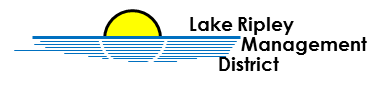 Address:                  Phone number: Email address: Qualifications: Brief statement of interest for serving on the Lake Ripley Management District Board: Signature of candidate: 